GÖKSTEN BK FLICKOR 09-10Hej på er! Här finner ni det slutliga schemat för arbetsuppgifterna på hemmamatcher fördelat på oss föräldrar för säsongen 2023-2024. Har försökt att dela upp arbetsuppgifterna så jämt det går. Har man fått mer eller mindre arbetsuppgifter denna säsong så kompenseras det nästa säsong. Matchtider finner ni i kalendern i laget. Två damlagsmatcher skall vi även tillhandahålla med kiosk och matchvärd. Är det så att man inte kan vid det tillfället som man blivit tilldelad så ANSVARAR ni föräldrar själva för att byta och ta kontakt med någon annan förälder! Jag kommer inte ansvara för att passen är bemannade och kommer inte göra flera grundscheman för denna säsong.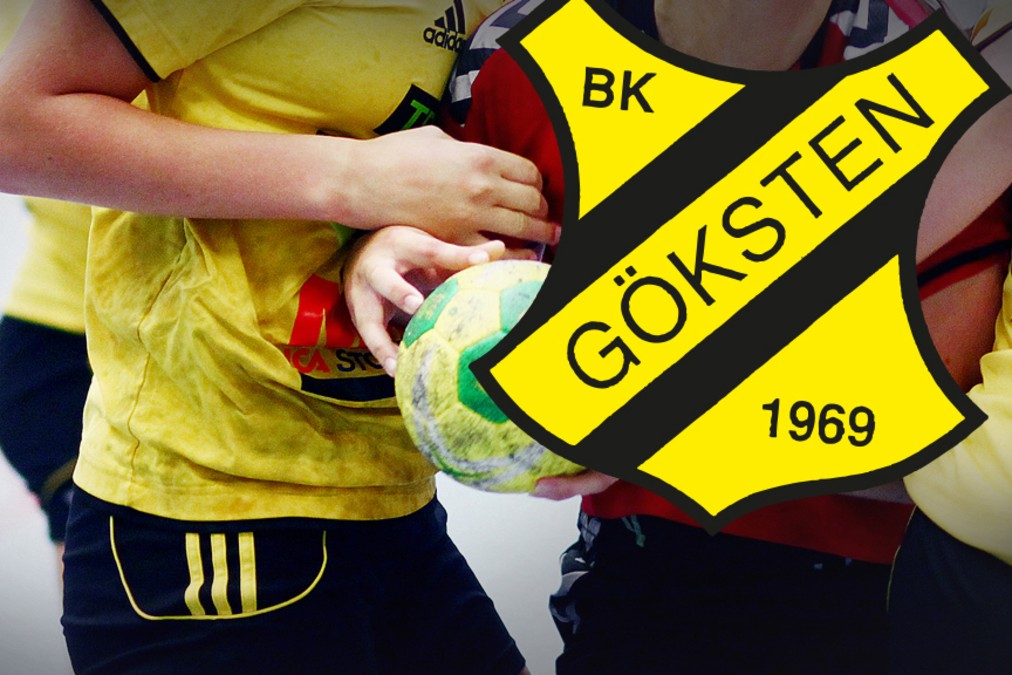 DatumSekretariatKioskMatchvärd2023 09 23 Edla & EdlaWilda & Amal?             2023 10 01Leah & Emilia Alice & SJÄLVSigne L                      2023 10 07Sofie & LeoniIiham & MelinaAmal                    2023 10 07Carola & LilySigne L & EmiliaMelina2023 10 21Edla & EdlaWilda & TessAlice2023 11 18Leah & LeoniEnna & MejaSigne B2023 12 09Noomie & Emilia Alice  & TessShanea2023 12 16Edla & EdlaHedda & LisaWilda2024 01 20Emilia & LilyMillie & Signe BMeja2024 01 28Leah & LeoniTess & EnnaSigne B2024 01 28Noomie & SofieWilda & SJÄLVTess2024 02 10Edla x EdlaSigne L & MillieHedda2024 03 09Lily & SofieHedda & MelinaAlice2024 03 16Noomie & EmiliaAmal & ShaneaMejaDam  2023-11-29     --------------Signe B &  TessMelinaDam 2024-02-24     ------------- Meja &  MillieWildaSpelareSekretariatSekretariatKioskKioskMatchvärdFöräldrarådetKassörTränareLeah BlomqvistX 4X 4000XEmilia KlacksellX 4X 4110Sofie ArrebäckX 3X 3000Lily LagerkvistX 3X 300XWilda StråleX                 3X                 3X                                  1                                  Signe Larsson221Iiham Abdullahi110Melina Mathisen222Amal Alfarra221Alice Ozolins222XSigne Berg22X                  2                         XShanea QadirX                 1X                 11Enna Deferovic220XMeja Stenmark22X                  2                          Noomie GustafssonX 3X 3000XTess TyrbjörnX                 4X                 41Hedda HelgestenX                 2X                 21Lisa Westanau110XMillie Hovilia330Leoni WågertX 3X 3000Saga Ingelsson000XEdla KallinX 4 (8)X 4 (8)000SpelareSpelareFöräldrarFöräldrarAlice OzolinsAlice OzolinsMalin Olsson       Daniel OzolinsMalin Olsson       Daniel OzolinsAmal AlfarraAmal AlfarraRim AlfarraRim AlfarraEdla KallinEdla KallinKirsi Huuska          Niklas KallinKirsi Huuska          Niklas KallinEmilia KlacksellEmilia KlacksellStefan Klacksell Veronica Blohm Stefan Klacksell Veronica Blohm Enna DeferovicEnna DeferovicSefedina Daferovic Zehrudin Daferovic Sefedina Daferovic Zehrudin Daferovic Hedda HelgestenHedda HelgestenCharlotte Helgsten      Teodor Helgsten Charlotte Helgsten      Teodor Helgsten Ilham AbdullahiIlham AbdullahiQaali Ahmed      Abdirisaaq AbdullahiQaali Ahmed      Abdirisaaq AbdullahiLeah BlomqvistLeah BlomqvistDaniel Gustafsson   Carola BlomqvistDaniel Gustafsson   Carola BlomqvistLeoni WågertLeoni WågertPetra Wågert   Pontus WågertPetra Wågert   Pontus WågertLily LagerkvistLily LagerkvistTherese LagerkvistTherese LagerkvistLisa WestanauLisa WestanauMimmi Westanau     Morgan WestanauMimmi Westanau     Morgan WestanauMeja StenmarkMeja StenmarkLinda Stenmark      Niklas BokvistLinda Stenmark      Niklas BokvistMelina MathisenMelina MathisenRebecka Mathisen     Marcus MathisenRebecka Mathisen     Marcus MathisenMillie HovilaMillie HovilaVille Hovila            Jenni Hovila Ville Hovila            Jenni Hovila Noomie GustafssonNoomie GustafssonLinda GustafssonLinda GustafssonSaga IngelssonSaga IngelssonSabine Ingelsson Mikael IngelssonSabine Ingelsson Mikael IngelssonShanea QadirShanea QadirChinh KhaChinh KhaSigne BergSigne BergTherese Andersson   Niklas BergTherese Andersson   Niklas BergSigne LarssonSigne LarssonMalin Larsson   Mathias Karlsson Malin Larsson   Mathias Karlsson Sofie ArrebäckSofie ArrebäckMathias Arrebäck Mathias Arrebäck Tess TyrbjörnTess TyrbjörnMattias Tyrbjörn Cecilia Tyrbjörn Mattias Tyrbjörn Cecilia Tyrbjörn Wilda StråleWilda StråleMorgan Stråle    Beatrice Stråle Morgan Stråle    Beatrice Stråle 